COMUNICAT DE PRESĂ 8 aprilie 2022	În ultimele 24 de ore, în județul Mehedinți au fost administrate  20 doze de vaccin împotriva COVID-19, de la începutul campaniei de vaccinare fiind administrate 159.669 doze de vaccin  împotriva COVID-19.	Nu au fost raportate reacții adverse majore la vaccinul împotriva COVID-19.	În județul Mehedinți, campania de vaccinare împotriva COVID-19 a început în data de 4 ianuarie 2021. Până în prezent au fost primite de la CNCAV – Centrul Regional de Stocare și Ditribuție Spitalul Clinic de Urgență Militar Dr. Ștefan Odobleja Craiova 169.650 doze de vaccin împotriva COVID-19. 	Menționăm faptul că vaccinarea este gratuită, voluntară și necondiționată. Informații oficiale despre vaccinare se găsesc pe platforma națională de informare cu privire la vaccinarea împotriva COVID-19 - Rovaccinare: www.vaccinare-covid.gov.ro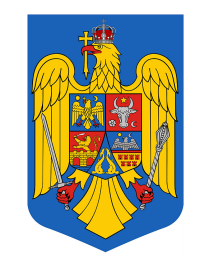 R O M Â N I AMINISTERUL  SĂNĂTĂŢIIDIRECŢIA DE SĂNĂTATE PUBLICĂ MEHEDINŢIStrada Traian  nr.115, Drobeta Tr. SeverinTelefon: 0252/ 323.638,  FAX: 0252 / 325.040, e-mail:dspmh@dspmh.ro                                                                                  Nr. operator date – 35561Doze administrateDoze administrateDoze administrateDoze administrateNr. crt.Centre de VaccinareMehedințidoza1doza 1peddoza 2doza 2 peddoza3Total doze administrate1.Drobeta Turnu Severin -  Sala Polivalentă1000672.Cabinete de Medicină de Familie20100113